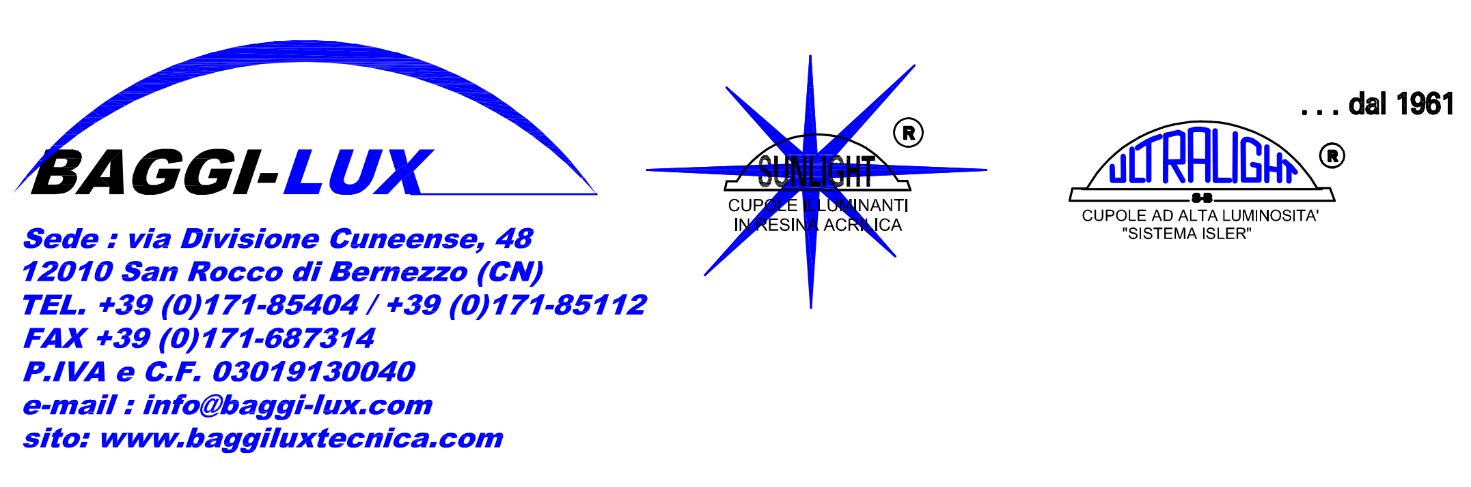 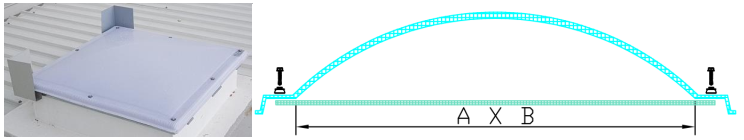 SUNLIGHT-ALVEOLARE16+ALV10Cupola SUNLIGHT-ALVEOLARE+ALV (UNI EN 1873), a parete multipla anticondensa. Parete esterna ottenuta per termoformatura di lastra piana di policarbonato alveolare originale di sintesi (Tipo, LEXAN®, Makrolon®) rinforzato antigrandine, U.V. protetto per ridurre al massimo la tendenza nel tempo all’ingiallimento. Colore opale diffusore. Spessore 16 mm, 2,80 kg/mq Parete interna anticondensa costituita da lastra piana di policarbonato alveolare di spessore 10 mm, 1,70 kg/mq, colore neutro, UV protetto, Classe B-s1-d0 (UNI EN 13501-1). Forma a vela, di luce netta cm ____x____ (dimensione esterno bordo di appoggio comprensivo di guaina cm +12 da luce netta, ingombro esterno lucernario cm +20 da luce netta). Il fissaggio avviene mediante vite autoforante dotata di rondella inox con butz in EPDM. Completa di guarnizioni di tenuta aerstop in EPDM, Classe M1 F1 (UNI EN 13501-1) ed accessori di posa. Conforme alla UNI EN 1873.Trasmittanza termica lucernario (Ur,ref) ≤ 1,00 W/m²K (UNI EN 1873)Trasmittanza luce (LT%) ≤ 36Fattore solare (SF%) ≤ 52Coefficiente di trasparenza (SC %) ≤0,60Isolamento acustico (dB) ≤ 25